Preliminary NoteAll fields marked with  , are mandatory. Failure to complete all fields may invalidate this declaration, and may result in non-admission due to lack of documents, without reimbursement of any fees paid.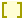 DECLARATIONCandidates to UCP Porto who have finished theirdegree but do not yet have the final certificateFull Name:        ID Card Number:         Degree to which you are applying:         I hereby state that I have completed a Bachelor's degree in         at         with a final grade of         . I declare that I have already requested the certificate and that I expect to present it on      . I promise to update this information as soon as I become aware of any changes.I am aware that the information contained in this statement will be used for the assessment of my application to the above mentioned course of the Universidade Católica Portuguesa (Porto), and that the subsequent decision will be subject to the submission of the degree certificate by the deadline date set by UCP. The final classification stated will be included as well. If the final classification verified after graduation is lower than stated, the Coordination may reevaluate the application before issuing a final decision.Should any of this information be untrue, the application/enrollment will be cancelled, without any reimbursement of any payment made to Universidade Católica Portuguesa.The data collected in this form will be processed and stored digitally. The information provided will be treated confidentially and used exclusively for school management purposes and for the other purposes indicated here. Signature:                                                                                                                                                       Date:	         	/	           	/	         	(day)	(month)	(year)    I declare that I have read and accept the conditions of confidentiality and processing of personal data.